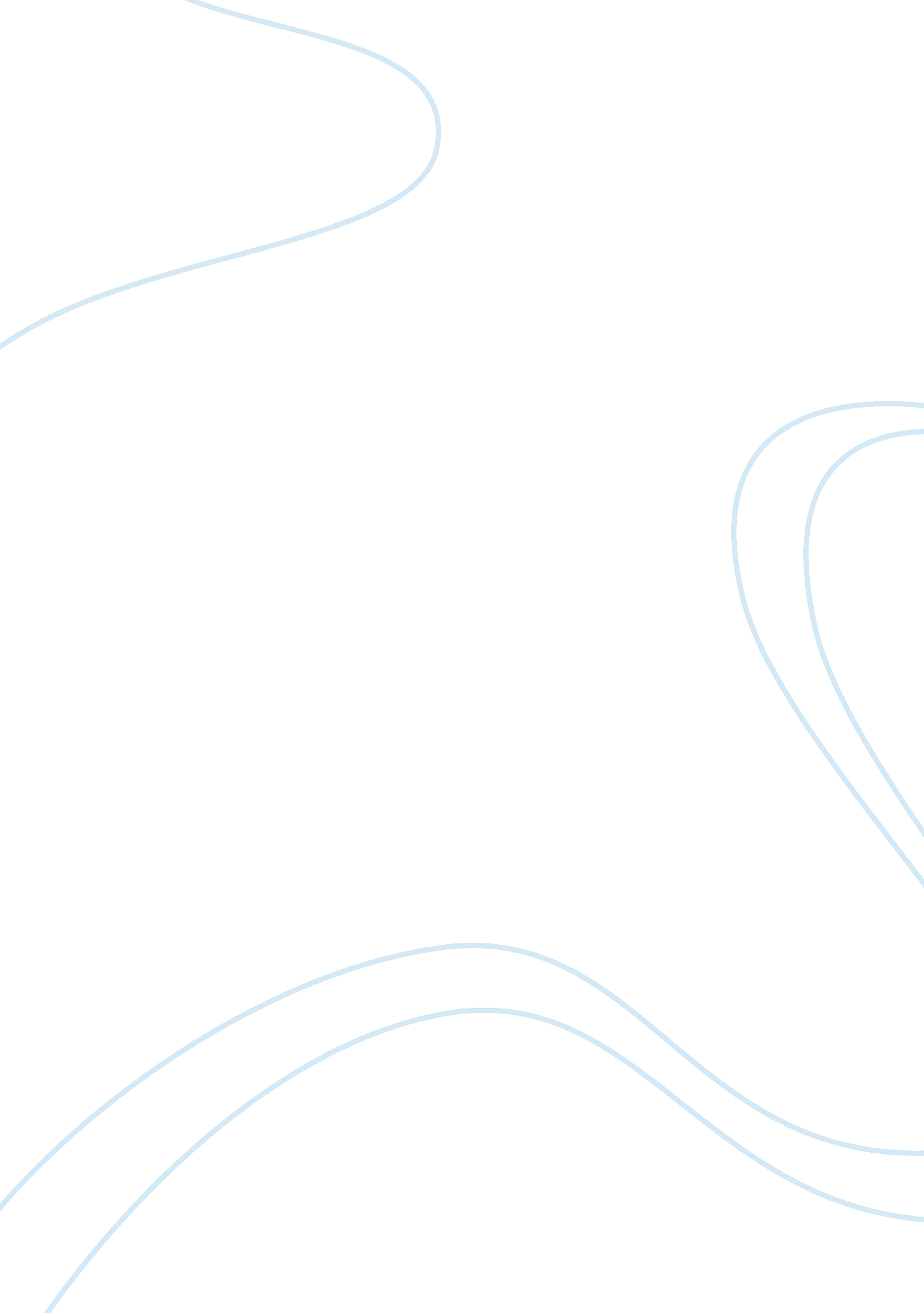 Reducing air pollution and its effects assignmentEnvironment, Air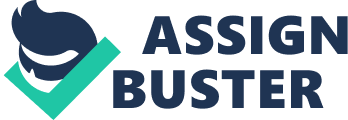 Vehicles crowding roadways , power plants pumping smoke and chemicals from consumer products have many people thinking about air pollution and how it affects the planet . Air pollution is a complicated problem with many causes and effects and few solutions . Reducing air pollution and its effects will require the cooperation of people everywhere . Chairman : Good morning to everybody . We meet again in a forum event entitled ‘ Air Pollution ‘ . As we begin the discussion on this beautiful morning, I invite Vivian to explain the definition of this title. Vivian Thank you , Ms. Chairman . Air pollution occurs when the air contains gases , dust , fumes or dour in harmful amounts . That is amounts which could be harmful to the health or comfort of humans and animals or which could cause damage to plants and materials . Chairman . Oh , good view of you , Vivian . Now I’m even invite Thong Ye to ask her opinion on the causes of the air pollution . Please , Thong Ye . Thong Ye Ms. Chairman , as we know , air pollution is both natural and human- based . The main forms of outdoor air pollution include particulate tater , sometimes called black carbon pollution , and noxious gases . Burning fossil fuels to power vehicles homes and industrial plants releases tiny particles of matter into the air . Chairman : Now I would like to ask any member of the panel to describe briefly the effect of Air Pollution . Vein Joe pollution . Ms. Chairman , I would like to try to answer this question . Air spreads easily as it travels into the atmosphere . People get exposed to the comforts of our houses and also occur . This is known as indoor air pollution not just outdoors . Even in workplaces , air pollution can elution . Our respiratory and cardiovascular system get affected by air health risk air pollution poses depend on the type of pollution . The chemical our bodies were exposed to , and the degree of exposure . It can either be short-term or long-term . Examples of short-term effects are coughing , irritation and sneezing . While long-term effects include heart disease , lung cancer and damage to vital organs . Besides that , air pollution can also worsen a person’s medical condition . Chairman : I would like to thank Vein Joe for successful gives clear information about he effect of air pollution . Basically , humans are not the only victims of air pollution . Environment also suffered . But what is the effect ? Thong Ye Ms. Chairman , acid rain can be fatal to trees and plants once it penetrates the soil and raises its acidity . Acid rain also causes damage to properties . It corrodes materials made of stone like statues and monuments . Chairman : Well , the last question want to dedicate to Vivian is how can we solve Vivian industrial the problem of air pollution ? Thank you once again , Ms Chairman . In my opinion , in this but steps can be GE , air pollution cannot be eliminated completely , taken to reduce it . The government has developed , and continues to and ordinances to restrict emissions develop , guidelines for air quality pollution . Additionally , on an individual level , your contribution to the pollution problems by in an effort to control air you can reduce carpooling or using public transportation . Chairman : Ladies and gentlemen . That’s our discussion on the topic of’ Air found our forum meaningful . To meet Pollution ‘ . Hope you have again on another Thank occasion , thanks for listening our forum so patiently you . 